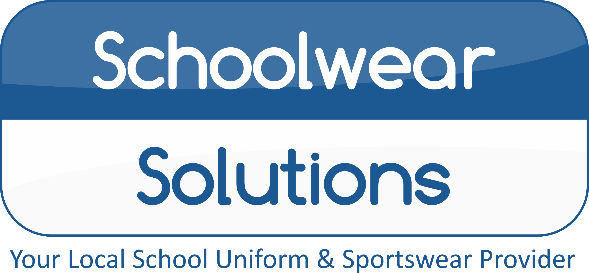 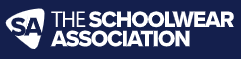 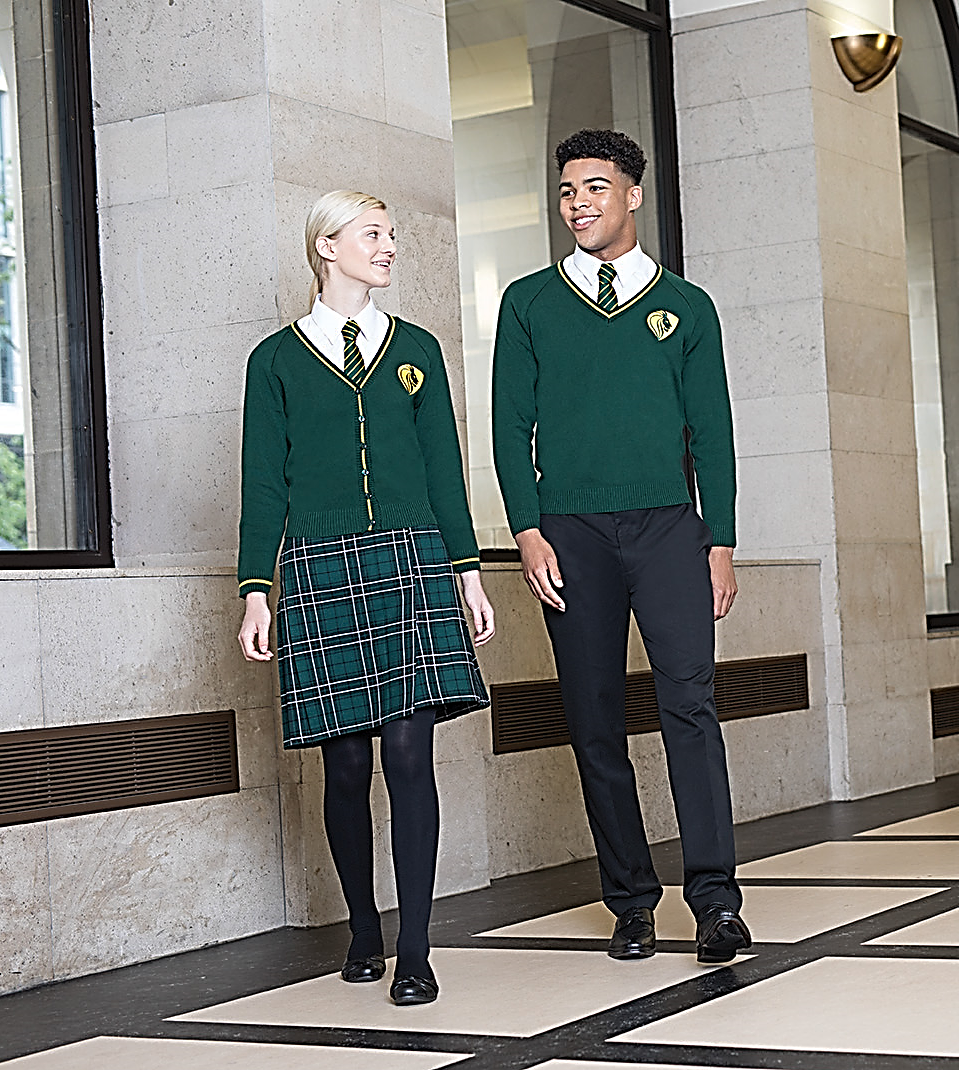 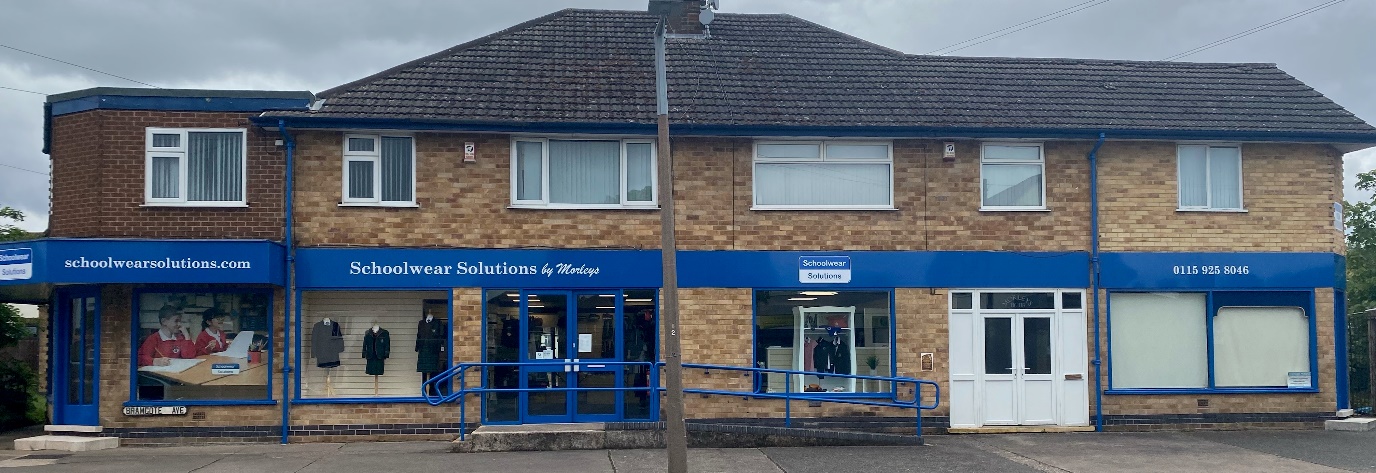 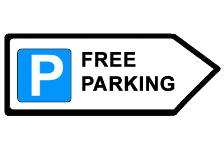 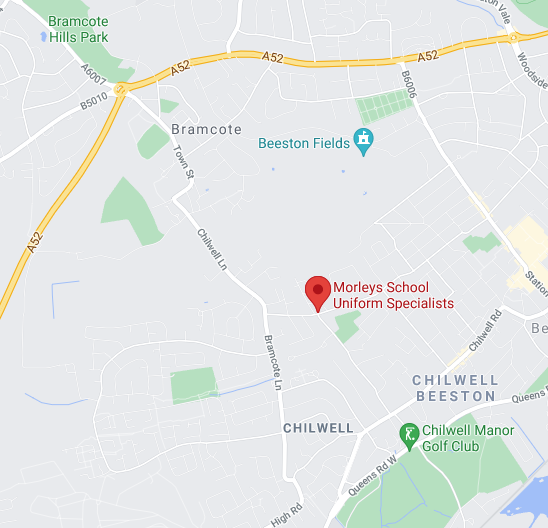 Uniform itemsFromBlack Trutex Boys/Girls Blazer with Logo£30.99Blazer Badge£5.25School Senior House Colour Ties£11.50Black Pullover with Logo£20.95Black Ski Hat with Logo£8.25White Short Sleeve/Long Sleeve Shirts and BlouseAvailableBlack  Boys TrousersAvailableBlack Twin Pocket SkirtAvailableBlack Stitch down Pleat Skirt  AvailableBlack Girls Slim fit TrouserAvailableBlack Girls Greenwich TrouserAvailableInstore Shopping: All COVID-secure measures in place, we hope to change back to “normal” soon…Instore Shopping: All COVID-secure measures in place, we hope to change back to “normal” soon…Online Shopping: Free Click and Collect from store, Home delivery also available…Online Shopping: Free Click and Collect from store, Home delivery also available…Appointments Available: Book online, address below.Appointments Available: Book online, address below.